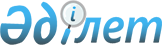 2024-2026 жылдарға арналған Қарғалы аудандық бюджетін бекіту туралыАқтөбе облысы Қарғалы аудандық мәслихатының 2023 жылғы 20 желтоқсандағы № 97 шешімі
      Қазақстан Республикасының Бюджет кодексінің 9 бабының 2 тармағына және Қазақстан Республикасының "Қазақстан Республикасындағы жергілікті мемлекеттік басқару және өзін-өзі басқару туралы" Заңының 6 бабының 1 тармағының 1) тармақшасына сәйкес, Қарғалы аудандық мәслихаты ШЕШТІ:
      1. 2024-2026 жылдарға арналған Қарғалы аудандық бюджеті тиісінше 1, 2 және 3 қосымшаларға сәйкес, оның ішінде 2024 жылға мынадай көлемдерде бекітілсін:
      1) кірістер –4 498 989 мың теңге, оның ішінде:
      салықтық түсімдер – 1 015 080 мың теңге;
      салықтық емес түсімдер – 21 799 мың теңге;
      негізгі капиталды сатудан түсетін түсімдер – 7 637 мың теңге;
      трансферттер түсімі – 3 454 473 мың теңге;
      2) шығындар – 4 768 917 мың теңге;
      3) таза бюджеттік кредиттеу – 13 051 мың теңге, оның ішінде:
      бюджеттік кредиттер – 94 146 мың теңге;
      бюджеттік кредиттерді өтеу – 81 095 мың теңге;
      4) қаржы активтерімен операциялар бойынша сальдо – 0 мың теңге, оның ішінде:
      қаржы активтерін сатып алу – 0 мың теңге;
      мемлекеттің қаржы активтерін сатудан түсетін түсімдер 0 мың теңге;
      5) бюджет тапшылығы (профицитi) – - 282 979 мың теңге;
      6) бюджет тапшылығын қаржыландыру (профицитiн пайдалану) – 282 979 мың теңге, оның ішінде:
      қарыздар түсімі – 94 146 мың теңге;
      қарыздарды өтеу – 81 095,3 мың теңге;
      бюджет қаражатының пайдаланылатын қалдықтары – 269 928,3 мың теңге.
      Ескерту. 1 тармақ жаңа редакцияда - Ақтөбе облысы Қарғалы аудандық мәслихатының 20.03.2024 № 142 шешімімен (01.01.2024 бастап қолданысқа енгізіледі).


      2. Аудандық бюджеттің кірісіне келесідей түсімдер ескерілсін:
      корпоративтік табыс салығы;
      жеке табыс салығы;
      әлеуметтік салық;
      мүлiкке салынатын салықтар;
      жер салығы;
      акциздер;
      кәсiпкерлiк және кәсiби қызметтi жүргiзгенi үшiн алынатын алымдар;
      мемлекеттік баж;
      мемлекет меншігіндегі мүлікті жалға беруден түсетін кірістер;
      мемлекеттік бюджеттен берілген кредиттер бойынша сыйақылар;
      мемлекет меншігінен түсетін басқа да кірістер;
      мұнай секторы ұйымдарынан және Жәбірленушілерге өтемақы қорына түсетін түсімдерді қоспағанда, мемлекеттік бюджеттен қаржыландырылатын, сондай-ақ Қазақстан Республикасы Ұлттық Банкінің бюджетінен (шығыстар сметасынан) қамтылатын және қаржыландырылатын мемлекеттік мекемелер салатын айыппұлдар, өсімпұлдар, санкциялар, өндіріп алулар;
      басқа да салықтық емес түсiмдер;
      мемлекеттік мекемелерге бекітілген мемлекеттік мүлікті сату.
      3. Қазақстан Республикасының "2024-2026 жылдарға арналған республикалық бюджет туралы" Заңының 9 - бабына сәйкес белгіленгені еске және басшылыққа алынсын:
      2024 жылғы 1 қаңтардан бастап:
      1) жалақының ең төменгі мөлшері – 85 000 теңге;
      2) Қазақстан Республикасының заңнамасына сәйкес жәрдемақыларды және өзге де әлеуметтік төлемдерді есептеу үшін, сондай-ақ айыппұл санкцияларын, салықтар мен басқа да төлемдерді қолдану үшін айлық есептік көрсеткіш – 3 692 теңге;
      3) базалық әлеуметтік төлемдердің мөлшерін есептеу үшін ең төменгі күнкөріс деңгейінің шамасы – 43 407 теңге.
      4. Ақтөбе облыстық мәслихатының "2024-2026 жылдарға арналған облыстық бюджет туралы" шешімінің 8-тармағына сәйкес 2024 жылға облыстық бюджеттен аудандық бюджетке берілетін субвенция – 1 214 637 мың теңге сомасында көзделді.
      5. 2024 жылға арналған аудандық бюджетте аудандық бюджеттен ауылдық округтерге берілетін субвенция көлемі – 392 236,0 мың теңге сомасында қарастырылсын, оның ішінде:
      Бадамша ауылдық округіне – 74 894 мың теңге;
      Желтау ауылдық округіне – 40 943 мың теңге;
      Шәмші Қалдаяқов ауылы әкімінің аппаратына – 3 025 мың теңге;
      Кемпірсай ауылдық округіне – 39 997 мың теңге;
      Қосестек ауылдық округіне – 58 842 мың теңге;
      Ащылысай ауылдық округіне – 57 633 мың теңге;
      Степной ауылдық округіне – 37 209 мың теңге;
      Велихов ауылдық округіне – 33 127 мың теңге;
      Әлімбет ауылдық округіне – 46 566 мың теңге.
      Ескерту. 5 тармақ жаңа редакцияда - Ақтөбе облысы Қарғалы аудандық мәслихатының 20.03.2024 № 142 шешімімен (01.01.2024 бастап қолданысқа енгізіледі).


      6. 2024 жылға арналған аудандық бюджетте республикалық бюджеттен мамандарды әлеуметтік қолдау шараларын іске асыруға кредиттер түскені ескерілсін.
      Кредиттердің аталған сомаларын бөлу аудан әкімдігінің қаулысы негізінде айқындалады.
      7. 2024 жылға арналған аудандық бюджетте республикалық бюджеттен ағымдағы нысаналы трансферттер және Қазақстан Республикасының Ұлттық қорынан даму трансферттері ескерілсін:
      1) мемлекеттік бюджет қаражаты есебінен ұсталатын азаматтық қызметшілердің жекелеген санаттарының, ұйымдар жұмыскерлерінің, қазыналық кәсіпорындар жұмыскерлерінің жалақысын арттыруға;
      2) Қазақстан Республикасында мүгедектігі бар адамдардың құқықтарын қамтамасыз етуге және өмір сүру сапасын жақсартуға;
      3) халықтың әлеуметтік жағынан осал топтарына коммуналдық тұрғын үй қорынан тұрғын үй сатып алуға;
      4) коммуналдық шаруашылығын дамытуға.
      Ағымдағы нысаналы трансферттердің және даму трансферттердің аталған сомаларын бөлу аудан әкімдігінің қаулысы негізінде айқындалады.
      8. 2024 жылға арналған аудандық бюджетте облыстық бюджеттен ағымдағы нысаналы трансферттер және даму трансферттері ескерілсін:
      1) мемлекеттік атаулы әлеуметтік көмек төлеуге;
      2) мүгедектігі бар адамдарды жұмысқа орналастыру үшін арнайы жұмыс орындарын құруға жұмыс берушінің шығындарын субсидиялауға;
      3) "Ауыл-Ел бесігі" жобасы шеңберінде ауылдық елді мекендердегі әлеуметтік және инженерлік инфрақұрылым бойынша іс-шараларды іске асыруға;
      4) көлік инфрақұрылымының басым жобаларын қаржыландыруға.
      Ағымдағы нысаналы трансферттердің және даму трансферттердің аталған сомаларын бөлу аудан әкімдігінің қаулысы негізінде айқындалады.
      9. 2024 жылға арналған аудандық бюджетте ауылдық округтерге ағымдағы нысаналы трансферттері көзделсін:
      1) елді мекендерді абаттандыру мен көгалдандыру;
      2) аудандық маңызы бар қалаларда, ауылдарда, кенттерде, ауылдық округтерде автомобиль жолдарының жұмыс істеуін қамтамасыз ету;
      3) мемлекеттік органның күрделі шығыстарыны;
      4) аудандық маңызы бар қалаларда, ауылдарда, кенттерде, ауылдық округтерде автомобиль жолдарын күрделі және орташа жөндеу.
      Трансферттердің аталған сомаларын бөлу аудан әкімдігінің қаулысы негізінде айқындалады.
      10. 2024 жылға арналған ауданның жергілікті атқарушы органының резерв сомасы – 23 000 мың теңге болып бекітілсін.
      11. 2024 жылға арналған аудандық бюджетті атқару процесінде секвестрлеуге жатпайтын аудандық бюджеттің бюджеттік бағдарламаларының тізбесі 4 қосымшаға сәйкес бекітілсін.
      12. Осы шешім 2024 жылғы 1 қаңтардан бастап қолданысқа енгізіледі. 2024 жылға арналған Қарғалы аудандық бюджеті
      Ескерту. 1 қосымша жаңа редакцияда - Ақтөбе облысы Қарғалы аудандық мәслихатының 20.03.2024 № 142 шешімімен (01.01.2024 бастап қолданысқа енгізіледі). 2025 жылға арналған Қарғалы аудандық бюджеті 2026 жылға арналған Қарғалы аудандық бюджеті 2024 жылға арналған Қарғалы аудандық бюджетінің орындалу процесінде секвестрге жатпайтын бюджеттік бағдарламалар ТІЗІМДЕМЕСІ
					© 2012. Қазақстан Республикасы Әділет министрлігінің «Қазақстан Республикасының Заңнама және құқықтық ақпарат институты» ШЖҚ РМК
				
      Қарғалы аудандық мәслихатының төрағасы 

С. Аманжолов
Қарғалы аудандық мәслихатының 2023 жылғы 20 желтоқсандағы № 97 шешіміне 1 қосымша
Санаты
Санаты
Санаты
Санаты
Санаты
Сомасы, мың теңге
Сыныбы
Сыныбы
Сыныбы
Сыныбы
Сомасы, мың теңге
Кіші сыныбы
Кіші сыныбы
Кіші сыныбы
Сомасы, мың теңге
Ерекшелігі
Ерекшелігі
Сомасы, мың теңге
Атауы
Сомасы, мың теңге
 I.Кірістер
4498989,0
1
Салықтық түсімдер
1015080,0
01
Табыс салығы
445000,0
1
Корпоративтік табыс салығы
40000,0
2
Жеке табыс салығы
405000,0
03
Әлеуметтiк салық
330000,0
1
Әлеуметтік салық
330000,0
04
Меншiкке салынатын салықтар
232000,0
1
Мүлiкке салынатын салықтар
230000,0
3
Жер салығы
2000,0
05
Тауарларға, жұмыстарға және қызметтерге салынатын iшкi салықтар
6280,0
2
Акциздер
1500,0
4
Кәсiпкерлiк және кәсiби қызметтi жүргiзгенi үшiн алынатын алымдар
4780,0
08
Заңдық маңызы бар әрекеттерді жасағаны және (немесе) оған уәкілеттігі бар мемлекеттік органдар немесе лауазымды адамдар құжаттар бергені үшін алынатын міндетті төлемдер
1800,0
1
Мемлекеттік баж
1800,0
2
Салықтық емес түсiмдер
21799,0
01
Мемлекеттік меншіктен түсетін кірістер
14701,0
5
Мемлекет меншігіндегі мүлікті жалға беруден түсетін кірістер
14568,0
7
Мемлекеттік бюджеттен берілген кредиттер бойынша сыйақылар
93,0
9
Мемлекет меншігінен түсетін басқа да кірістер
40,0
04
Мемлекеттік бюджеттен қаржыландырылатын, сондай-ақ Қазақстан Республикасы Ұлттық Банкінің бюджетінен (шығыстар сметасынан) ұсталатын және қаржыландырылатын мемлекеттік мекемелер салатын айыппұлдар, өсімпұлдар, санкциялар, өндіріп алулар
600,0
06
Мұнай секторы ұйымдарынан, Жәбірленушілерге өтемақы қорына, Білім беру инфрақұрылымын қолдау қорына және Арнаулы мемлекеттік қорға түсетін түсімдерді қоспағанда, мемлекеттік бюджеттен қаржыландырылатын, сондай-ақ Қазақстан Республикасы Ұлттық Банкінің бюджетінен (шығыстар сметасынан) ұсталатын және қаржыландырылатын мемлекеттік мекемелер салатын айыппұлдар, өсімпұлдар, санкциялар, өндіріп алулар
600,0
Басқа да салықтық емес түсiмдер
6498,0
1
Басқа да салықтық емес түсiмдер
6498,0
3
Негізгі капиталды сатудан түсетін түсімдер
7637,0
01
Мемлекеттік мекемелерге бекітілген мемлекеттік мүлікті сату
7637,0
1
Мемлекеттік мекемелерге бекітілген мемлекеттік мүлікті сату
7637,0
4
Трансферттердің түсімдері
3454473,0
02
Мемлекеттiк басқарудың жоғары тұрған органдарынан түсетiн трансферттер
3454473,0
2
Облыстық бюджеттен түсетiн трансферттер
3454473,0
Функционалдық топ
Функционалдық топ
Функционалдық топ
Функционалдық топ
Функционалдық топ
Функционалдық топ
Сомасы, мың теңге
Кіші функция
Кіші функция
Кіші функция
Кіші функция
Кіші функция
Сомасы, мың теңге
Бюджеттік бағдарламалардың әкiмшiсi
Бюджеттік бағдарламалардың әкiмшiсi
Бюджеттік бағдарламалардың әкiмшiсi
Бюджеттік бағдарламалардың әкiмшiсi
Сомасы, мың теңге
Бағдарлама
Бағдарлама
Бағдарлама
Сомасы, мың теңге
Кіші бағдарлама
Кіші бағдарлама
Сомасы, мың теңге
Атауы
Сомасы, мың теңге
ІІ.Шығындар
4768917,0
01
Жалпы сипаттағы мемлекеттiк көрсетілетін қызметтер
758716,7
1
Мемлекеттiк басқарудың жалпы функцияларын орындайтын өкiлдi, атқарушы және басқа органдар
398259,6
112
Аудан (облыстық маңызы бар қала) мәслихатының аппараты
54035,0
001
Аудан (облыстық маңызы бар қала) мәслихатының қызметін қамтамасыз ету жөніндегі қызметтер
53235,0
003
Мемлекеттік органның күрделі шығыстары
800,0
122
Аудан (облыстық маңызы бар қала) әкімінің аппараты
344224,6
001
Аудан (облыстық маңызы бар қала) әкімінің қызметін қамтамасыз ету жөніндегі қызметтер
194616,6
003
Мемлекеттік органның күрделі шығыстары
67306,0
113
Төменгі тұрған бюджеттерге берілетін нысаналы ағымдағы трансферттер
82302,0
2
Қаржылық қызмет
35181,0
452
Ауданның (облыстық маңызы бар қаланың) қаржы бөлімі
35181,0
001
Ауданның (облыстық маңызы бар қаланың) бюджетін орындау және коммуналдық меншігін басқару саласындағы мемлекеттік саясатты іске асыру жөніндегі қызметтер
32727,0
010
Жекешелендіру, коммуналдық меншікті басқару, жекешелендіруден кейінгі қызмет және осыған байланысты дауларды реттеу
150,0
018
Мемлекеттік органның күрделі шығыстары
1800,0
113
Төменгі тұрған бюджеттерге берілетін нысаналы ағымдағы трансферттер
504,0
5
Жоспарлау және статистикалық қызмет
39575,0
453
Ауданның (облыстық маңызы бар қаланың) экономика және бюджеттік жоспарлау бөлімі
39575,0
001
Экономикалық саясатты, мемлекеттік жоспарлау жүйесін қалыптастыру және дамыту саласындағы мемлекеттік саясатты іске асыру жөніндегі қызметтер
37775,0
004
Мемлекеттік органның күрделі шығыстары
1800,0
9
Жалпы сипаттағы өзге де мемлекеттiк қызметтер
285701,1
454
Ауданның (облыстық маңызы бар қаланың) кәсіпкерлік және ауыл шаруашылығы бөлімі
40302,0
001
Жергілікті деңгейде кәсіпкерлікті және ауыл шаруашылығын дамыту саласындағы мемлекеттік саясатты іске асыру жөніндегі қызметтер
39502,0
007
Мемлекеттік органның күрделі шығыстары
800
458
Ауданның (облыстық маңызы бар қаланың) тұрғын үй-коммуналдық шаруашылығы, жолаушылар көлігі және автомобиль жолдары бөлімі
245399,1
001
Жергілікті деңгейде тұрғын үй-коммуналдық шаруашылығы, жолаушылар көлігі және автомобиль жолдары саласындағы мемлекеттік саясатты іске асыру жөніндегі қызметтер
23471,0
013
Мемлекеттік органның күрделі шығыстары
1800,0
113
Төменгі тұрған бюджеттерге берілетін нысаналы ағымдағы трансферттер
220128,1
02
Қорғаныс
50463,0
1
Әскери мұқтаждар
5591,0
122
Аудан (облыстық маңызы бар қала) әкімінің аппараты
5591,0
005
Жалпыға бірдей әскери міндетті атқару шеңберіндегі іс-шаралар
5591,0
2
Төтенше жағдайлар жөнiндегi жұмыстарды ұйымдастыру
44872,0
122
Аудан (облыстық маңызы бар қала) әкімінің аппараты
44872,0
006
Аудан (облыстық маңызы бар қала) ауқымындағы төтенше жағдайлардың алдын алу және оларды жою
29694,0
007
Аудандық (қалалық) ауқымдағы дала өрттерінің, сондай-ақ мемлекеттік өртке қарсы қызмет органдары құрылмаған елдi мекендерде өрттердің алдын алу және оларды сөндіру жөніндегі іс-шаралар
15178,0
06
Әлеуметтiк көмек және әлеуметтiк қамсыздандыру
323907,0
1
Әлеуметтiк қамсыздандыру
30500,0
451
Ауданның (облыстық маңызы бар қаланың) жұмыспен қамту және әлеуметтік бағдарламалар бөлімі
30500,0
005
Мемлекеттік атаулы әлеуметтік көмек
30500,0
2
Әлеуметтiк көмек
160983,0
451
Ауданның (облыстық маңызы бар қаланың) жұмыспен қамту және әлеуметтік бағдарламалар бөлімі
160983,0
004
Ауылдық жерлерде тұратын денсаулық сақтау, білім беру, әлеуметтік қамтамасыз ету, мәдениет, спорт және ветеринар мамандарына отын сатып алуға Қазақстан Республикасының заңнамасына сәйкес әлеуметтік көмек көрсету
14961,0
006
Тұрғын үйге көмек көрсету
150,0
007
Жергілікті өкілетті органдардың шешімі бойынша мұқтаж азаматтардың жекелеген топтарына әлеуметтік көмек
58211,0
017
Оңалтудың жеке бағдарламасына сәйкес мұқтаж мүгедектігі бар адамдарды протездік-ортопедиялық көмек, сурдотехникалық құралдар, тифлотехникалық құралдар, санаторий-курорттық емделу, мiндеттi гигиеналық құралдармен қамтамасыз ету, арнаулы жүрiп-тұру құралдары, жеке көмекшінің және есту бойынша мүгедектігі бар адамдарға қолмен көрсететiн тіл маманының қызметтері мен қамтамасыз ету
87661,0
9
Әлеуметтiк көмек және әлеуметтiк қамтамасыз ету салаларындағы өзге де қызметтер
132424,0
451
Ауданның (облыстық маңызы бар қаланың) жұмыспен қамту және әлеуметтік бағдарламалар бөлімі
132424,0
001
Жергілікті деңгейде халық үшін әлеуметтік бағдарламаларды жұмыспен қамтуды қамтамасыз етуді іске асыру саласындағы мемлекеттік саясатты іске асыру жөніндегі қызметтер
91153,0
011
Жәрдемақыларды және басқа да әлеуметтік төлемдерді есептеу, төлеу мен жеткізу бойынша қызметтерге ақы төлеу
471,0
021
Мемлекеттік органның күрделі шығыстары
800,0
054
Үкіметтік емес ұйымдарда мемлекеттік әлеуметтік тапсырысты орналастыру
40000,0
07
Тұрғын үй-коммуналдық шаруашылық
623623,0
1
Тұрғын үй шаруашылығы
84780,0
458
Ауданның (облыстық маңызы бар қаланың) тұрғын үй-коммуналдық шаруашылығы, жолаушылар көлігі және автомобиль жолдары бөлімі
18620,0
003
Мемлекеттік тұрғын үй қорын сақтауды ұйымдастыру
16620,0
005
Авариялық және ескі тұрғын үйлерді бұзу
2000,0
466
Ауданның (облыстық маңызы бар қаланың) сәулет, қала құрылысы және құрылыс бөлімі
66160,0
098
Коммуналдық тұрғын үй қорының тұрғын үйлерін сатып алу
66160,0
2
Коммуналдық шаруашылық
495985,0
458
Ауданның (облыстық маңызы бар қаланың) тұрғын үй-коммуналдық шаруашылығы, жолаушылар көлігі және автомобиль жолдары бөлімі
495985,0
012
Сумен жабдықтау және су бұру жүйесінің жұмыс істеуі
30860,0
026
Ауданның (облыстық маңызы бар қаланың) коммуналдық меншігіндегі жылу жүйелерін қолдануды ұйымдастыру
9510,0
027
Ауданның (облыстық маңызы бар қаланың) коммуналдық меншігіндегі газ жүйелерін қолдануды ұйымдастыру
7241,0
028
Коммуналдық шаруашылығын дамыту
448374,0
3
Елді-мекендерді көркейту
42858,0
458
Ауданның (облыстық маңызы бар қаланың) тұрғын үй-коммуналдық шаруашылығы, жолаушылар көлігі және автомобиль жолдары бөлімі
42858,0
015
Елді мекендердегі көшелерді жарықтандыру
38358,0
018
Елдi мекендердi абаттандыру және көгалдандыру
4500,0
08
Мәдениет, спорт, туризм және ақпараттық кеңістiк
502743,0
1
Мәдениет саласындағы қызмет
215611,0
457
Ауданның (облыстық маңызы бар қаланың) мәдениет, тілдерді дамыту, дене шынықтыру және спорт бөлімі
215611,0
003
Мәдени-демалыс жұмысын қолдау
215611,0
2
Спорт
9748,0
457
Ауданның (облыстық маңызы бар қаланың) мәдениет, тілдерді дамыту, дене шынықтыру және спорт бөлімі
9748,0
009
Аудандық (облыстық маңызы бар қалалық) деңгейде спорттық жарыстар өткiзу
5677,0
010
Әртүрлi спорт түрлерi бойынша аудан (облыстық маңызы бар қала) құрама командаларының мүшелерiн дайындау және олардың облыстық спорт жарыстарына қатысуы
4071,0
3
Ақпараттық кеңiстiк
183950,0
456
Ауданның (облыстық маңызы бар қаланың) ішкі саясат бөлімі
19929,0
002
Мемлекеттік ақпараттық саясат жүргізу жөніндегі қызметтер
19929,0
457
Ауданның (облыстық маңызы бар қаланың) мәдениет, тілдерді дамыту, дене шынықтыру және спорт бөлімі
164021,0
006
Аудандық (қалалық) кiтапханалардың жұмыс iстеуi
163092,0
007
Мемлекеттiк тiлдi және Қазақстан халқының басқа да тiлдерін дамыту
929,0
9
Мәдениет, спорт, туризм және ақпараттық кеңiстiктi ұйымдастыру жөнiндегi өзге де қызметтер
93434,0
456
Ауданның (облыстық маңызы бар қаланың) ішкі саясат бөлімі
55322,0
001
Жергілікті деңгейде ақпарат, мемлекеттілікті нығайту және азаматтардың әлеуметтік сенімділігін қалыптастыру саласында мемлекеттік саясатты іске асыру жөніндегі қызметтер
25680,0
003
Жастар саясаты саласында іс-шараларды іске асыру
27842,0
006
Мемлекеттік органның күрделі шығыстары
1800,0
457
Ауданның (облыстық маңызы бар қаланың) мәдениет, тілдерді дамыту, дене шынықтыру және спорт бөлімі
38112,0
001
Жергілікті деңгейде мәдениет, тілдерді дамыту, денешынықтыру және спорт саласында мемлекеттік саясатты іске асыру жөніндегі қызметтер
23122,0
014
Мемлекеттік органның күрделі шығыстары
8970,0
032
Ведомстволық бағыныстағы мемлекеттік мекемелер мен ұйымдардың күрделі шығыстары
6020,0
10
Ауыл, су, орман, балық шаруашылығы, ерекше қорғалатын табиғи аумақтар, қоршаған ортаны және жануарлар дүниесін қорғау, жер қатынастары
82112,0
6
Жер қатынастары
65732,0
463
Ауданның (облыстық маңызы бар қаланың) жер қатынастары бөлімі
65732,0
001
Аудан (облыстық маңызы бар қала) аумағында жер қатынастарын реттеу саласындағы мемлекеттік саясатты іске асыру жөніндегі қызметтер
64932,0
007
Мемлекеттік органның күрделі шығыстары
800,0
9
Ауыл, су, орман, балық шаруашылығы, қоршаған ортаны қорғау және жер қатынастары саласындағы басқа да қызметтер
16380,0
453
Ауданның (облыстық маңызы бар қаланың) экономика және бюджеттік жоспарлау бөлімі
16380,0
099
Мамандарға әлеуметтік қолдау көрсету жөніндегі шараларды іске асыру
16380,0
11
Өнеркәсіп, сәулет, қала құрылысы және құрылыс қызметі
72722,0
2
Сәулет, қала құрылысы және құрылыс қызметі
72722,0
466
Ауданның (облыстық маңызы бар қаланың) сәулет, қала құрылысы және құрылыс бөлімі
72722,0
001
Құрылыс, облыс қалаларының, аудандарының және елді мекендерінің сәулеттік бейнесін жақсарту саласындағы мемлекеттік саясатты іске асыру және ауданның (облыстық маңызы бар қаланың) аумағын оңтайла және тиімді қала құрылыстық игеруді қамтамасыз ету жөніндегі қызметтер
35922,0
013
Аудан аумағында қала құрылысын дамытудың кешенді схемаларын, аудандық (облыстық) маңызы бар қалалардың, кенттердің және өзге де ауылдық елді мекендердің бас жоспарларын әзірлеу
36000,0
015
Мемлекеттік органның күрделі шығыстары
800,0
12
Көлiк және коммуникация
1212752,0
1
Автомобиль көлiгi
1212752,0
458
Ауданның (облыстық маңызы бар қаланың) тұрғын үй-коммуналдық шаруашылығы, жолаушылар көлігі және автомобиль жолдары бөлімі
1212752,0
022
Көлік инфрақұрылымын дамыту
4300,0
023
Автомобиль жолдарының жұмыс істеуін қамтамасыз ету
35000,0
045
Аудандық маңызы бар автомобиль жолдарын және елді-мекендердің көшелерін күрделі және орташа жөндеу
1173452,0
13
Басқалар
641432,0
9
Басқалар
641432,0
452
Ауданның (облыстық маңызы бар қаланың) қаржы бөлімі
23000,0
012
Ауданның (облыстық маңызы бар қаланың) жергілікті атқарушы органының резерві
23000,0
458
Ауданның (облыстық маңызы бар қаланың) тұрғын үй-коммуналдық шаруашылығы, жолаушылар көлігі және автомобиль жолдары бөлімі
618432,0
062
"Ауыл-Ел бесігі" жобасы шеңберінде ауылдық елді мекендердегі әлеуметтік және инженерлік инфрақұрылым бойынша іс-шараларды іске асыру
618432,0
14
Борышқа қызмет көрсету
25493,0
1
Борышқа қызмет көрсету
25493,0
452
Ауданның (облыстық маңызы бар қаланың) қаржы бөлімі
25493,0
013
Жергілікті атқарушы органдардың облыстық бюджеттен қарыздар бойынша сыйақылар мен өзге де төлемдерді төлеу бойынша борышына қызмет көрсету
25493,0
15
Трансферттер
474953,3
1
Трансферттер
474953,3
452
Ауданның (облыстық маңызы бар қаланың) қаржы бөлімі
474953,3
006
Пайдаланылмаған (толық пайдаланылмаған) нысаналы трансферттерді қайтару
16471,0
024
Заңнаманы өзгертуге байланысты жоғары тұрған бюджеттің шығындарын өтеуге төменгі тұрған бюджеттен ағымдағы нысаналы трансферттер
65925,0
038
Субвенциялар
392236,0
054
Қазақстан Республикасының Ұлттық қорынан берілетін нысаналы трансферт есебінен республикалық бюджеттен бөлінген пайдаланылмаған (түгел пайдаланылмаған) нысаналы трансферттердің сомасын қайтару
321,3
Функционалдық топ
Функционалдық топ
Функционалдық топ
Функционалдық топ
Функционалдық топ
Функционалдық топ
Сомасы, мың теңге
Кіші функция
Кіші функция
Кіші функция
Кіші функция
Кіші функция
Сомасы, мың теңге
Бюджеттік бағдарламалардың әкiмшiсi
Бюджеттік бағдарламалардың әкiмшiсi
Бюджеттік бағдарламалардың әкiмшiсi
Бюджеттік бағдарламалардың әкiмшiсi
Сомасы, мың теңге
Бағдарлама
Бағдарлама
Бағдарлама
Сомасы, мың теңге
Кіші бағдарлама
Кіші бағдарлама
Сомасы, мың теңге
Атауы
Сомасы, мың теңге
III. Таза бюджеттiк кредиттеу
13051,0
Бюджеттік кредиттер
94146,0
10
Ауыл, су, орман, балық шаруашылығы, ерекше қорғалатын табиғи аумақтар, қоршаған ортаны және жануарлар дүниесін қорғау, жер қатынастары
94146,0
9
Ауыл, су, орман, балық шаруашылығы, қоршаған ортаны қорғау және жер қатынастары саласындағы басқа да қызметтер
94146,0
453
Ауданның (облыстық маңызы бар қаланың) экономика және бюджеттік жоспарлау бөлімі
94146,0
006
Мамандарды әлеуметтік қолдау шараларын іске асыру үшін бюджеттік кредиттер
94146,0
Санаты
Санаты
Санаты
Санаты
Санаты
Сомасы, мың теңге
Сыныбы
Сыныбы
Сыныбы
Сыныбы
Сомасы, мың теңге
Кіші сыныбы
Кіші сыныбы
Кіші сыныбы
Сомасы, мың теңге
Ерекшелігі
Ерекшелігі
Сомасы, мың теңге
Атауы
Сомасы, мың теңге
5
Бюджеттік кредиттерді өтеу
81095,0
01
Бюджеттік кредиттерді өтеу
81095,0
1
Мемлекеттік бюджеттен берілген бюджеттік кредиттерді өтеу
81095,0
Функционалдық топ
Функционалдық топ
Функционалдық топ
Функционалдық топ
Функционалдық топ
Функционалдық топ
Сомасы, мың теңге
Кіші функция
Кіші функция
Кіші функция
Кіші функция
Кіші функция
Сомасы, мың теңге
Бюджеттік бағдарламалардың әкiмшiсi
Бюджеттік бағдарламалардың әкiмшiсi
Бюджеттік бағдарламалардың әкiмшiсi
Бюджеттік бағдарламалардың әкiмшiсi
Сомасы, мың теңге
Бағдарлама
Бағдарлама
Бағдарлама
Сомасы, мың теңге
Кіші бағдарлама
Кіші бағдарлама
Сомасы, мың теңге
Атауы
Сомасы, мың теңге
IV. Каржы активтерiмен операциялар бойынша сальдо
0,0
Қаржылық активтерін сатып алу
0,0
13
Басқалар
0,0
9
Басқалар
0,0
452
Ауданның (облыстық маңызы бар қаланың) қаржы бөлімі
0,0
014
Заңды тұлғалардың жарғылық капиталын қалыптастыру немесе ұлғайту
0,0
V. Бюджет тапшылығы (профицитi)
-282979,0
VI. Бюджет тапшылығын қаржыландыру (профицитiн пайдалану)
282979,0
Санаты
Санаты
Санаты
Санаты
Санаты
Сомасы, мың теңге
Сыныбы
Сыныбы
Сыныбы
Сыныбы
Сомасы, мың теңге
Кіші сыныбы
Кіші сыныбы
Кіші сыныбы
Сомасы, мың теңге
Ерекшелігі
Ерекшелігі
Сомасы, мың теңге
Атауы
Сомасы, мың теңге
7
Қарыздар түсімдері
94146,0
01
Мемлекеттік ішкі қарыздар
94146,0
2
Қарыз алу келісім-шарттары
94146,0
Функционалдық топ
Функционалдық топ
Функционалдық топ
Функционалдық топ
Функционалдық топ
Функционалдық топ
Сомасы, мың теңге
Кіші функция
Кіші функция
Кіші функция
Кіші функция
Кіші функция
Сомасы, мың теңге
Бюджеттік бағдарламалардың әкiмшiсi
Бюджеттік бағдарламалардың әкiмшiсi
Бюджеттік бағдарламалардың әкiмшiсi
Бюджеттік бағдарламалардың әкiмшiсi
Сомасы, мың теңге
Бағдарлама
Бағдарлама
Бағдарлама
Сомасы, мың теңге
Кіші бағдарлама
Кіші бағдарлама
Сомасы, мың теңге
Атауы
Сомасы, мың теңге
16
Қарыздарды өтеу
81095,3
1
Қарыздарды өтеу
81095,3
452
Ауданның (облыстық маңызы бар қаланың) қаржы бөлімі
81095,3
008
Жергілікті атқарушы органның жоғары тұрған бюджет алдындағы борышын өтеу
81095,0
021
Жергілікті бюджеттен бөлінген пайдаланылмаған бюджеттік кредиттерді қайтару
0,3
Санаты
Санаты
Санаты
Санаты
Санаты
Сомасы, мың теңге
Сыныбы
Сыныбы
Сыныбы
Сыныбы
Сомасы, мың теңге
Кіші сыныбы
Кіші сыныбы
Кіші сыныбы
Сомасы, мың теңге
Ерекшелігі
Ерекшелігі
Сомасы, мың теңге
Атауы
Сомасы, мың теңге
8
Бюджет қаражатының пайдаланылатын қалдықтары
269928,3
01
Бюджет қаражаты қалдықтары
269928,3
1
Бюджет қаражатының бос қалдықтары
269928,3Қарғалы аудандық мәслихатының 2023 жылғы 20 желтоқсандағы № 97 шешіміне 2 қосымша
Санаты
Санаты
Санаты
Санаты
Санаты
Сомасы, мың теңге
Сыныбы
Сыныбы
Сыныбы
Сыныбы
Сомасы, мың теңге
Кіші сыныбы
Кіші сыныбы
Кіші сыныбы
Сомасы, мың теңге
Ерекшелігі
Ерекшелігі
Сомасы, мың теңге
Атауы
Сомасы, мың теңге
 I.Кірістер
2445002
1
Салықтық түсімдер
1025300
1
01
Табыс салығы
450000
1
Корпоративтік табыс салығы
40000
2
Жеке табыс салығы
410000
03
Әлеуметтiк салық
335000
1
Әлеуметтік салық
335000
04
Меншiкке салынатын салықтар
232000
1
Мүлiкке салынатын салықтар
230000
3
Жер салығы
2000
05
Тауарларға, жұмыстарға және қызметтерге салынатын iшкi салықтар
6500
2
Акциздер
1500
4
Кәсiпкерлiк және кәсiби қызметтi жүргiзгенi үшiн алынатын алымдар
5000
08
Заңдық маңызы бар әрекеттерді жасағаны және (немесе) оған уәкілеттігі бар мемлекеттік органдар немесе лауазымды адамдар құжаттар бергені үшін алынатын міндетті төлемдер
1800
1
Мемлекеттік баж
1800
2
Салықтық емес түсiмдер
90978
01
Мемлекеттік меншіктен түсетін кірістер
14636
5
Мемлекет меншігіндегі мүлікті жалға беруден түсетін кірістер
14506
7
Мемлекеттік бюджеттен берілген кредиттер бойынша сыйақылар
90
9
Мемлекет меншігінен түсетін басқа да кірістер
40
04
Мемлекеттік бюджеттен қаржыландырылатын, сондай-ақ Қазақстан Республикасы Ұлттық Банкінің бюджетінен (шығыстар сметасынан) қамтылатын және қаржыландырылатын мемлекеттік мекемелер салатын айыппұлдар, өсімпұлдар, санкциялар, өндіріп алулар
600
1
Мұнай секторы ұйымдарынан және Жәбірленушілерге өтемақы қорына түсетін түсімдерді қоспағанда, мемлекеттік бюджеттен қаржыландырылатын, сондай-ақ Қазақстан Республикасы Ұлттық Банкінің бюджетінен (шығыстар сметасынан) қамтылатын және қаржыландырылатын мемлекеттік мекемелер салатын айыппұлдар, өсімпұлдар, санкциялар, өндіріп алулар
600
06
Басқа да салықтық емес түсiмдер
75742
1
Басқа да салықтық емес түсiмдер
75742
3
Негізгі капиталды сатудан түсетін түсімдер
7030
01
Мемлекеттік мекемелерге бекітілген мемлекеттік мүлікті сату
7030
1
Мемлекеттік мекемелерге бекітілген мемлекеттік мүлікті сату
7030
4
Трансферттердің түсімдері
1321694
02
Мемлекеттiк басқарудың жоғары тұрған органдарынан түсетiн трансферттер
1321694
2
Облыстық бюджеттен түсетiн трансферттер
1321694
Функционалдық топ
Функционалдық топ
Функционалдық топ
Функционалдық топ
Функционалдық топ
Функционалдық топ
Сомасы, мың теңге
Кіші функция
Кіші функция
Кіші функция
Кіші функция
Кіші функция
Сомасы, мың теңге
Бюджеттік бағдарламалардың әкiмшiсi
Бюджеттік бағдарламалардың әкiмшiсi
Бюджеттік бағдарламалардың әкiмшiсi
Бюджеттік бағдарламалардың әкiмшiсi
Сомасы, мың теңге
Бағдарлама
Бағдарлама
Бағдарлама
Сомасы, мың теңге
Кіші бағдарлама
Кіші бағдарлама
Сомасы, мың теңге
Атауы
Сомасы, мың теңге
ІІ.Шығындар
2445002
01
Жалпы сипаттағы мемлекеттiк қызметтер
568149
1
Мемлекеттiк басқарудың жалпы функцияларын орындайтын өкiлдi, атқарушы және басқа органдар
326959
112
Аудан (облыстық маңызы бар қала) мәслихатының аппараты
52076
001
Аудан (облыстық маңызы бар қала) мәслихатының қызметін қамтамасыз ету жөніндегі қызметтер
52076
122
Аудан (облыстық маңызы бар қала) әкімінің аппараты
274883
001
Аудан (облыстық маңызы бар қала) әкімінің қызметін қамтамасыз ету жөніндегі қызметтер
174883
113
Төменгі тұрған бюджеттерге берілетін нысаналы ағымдағы трансферттер
100000
2
Қаржылық қызмет
35925
452
Ауданның (облыстық маңызы бар қаланың) қаржы бөлімі
35925
001
Ауданның (облыстық маңызы бар қаланың) бюджетін орындау және коммуналдық меншігін басқару саласындағы мемлекеттік саясатты іске асыру жөніндегі қызметтер
35764
010
Жекешелендіру, коммуналдық меншікті басқару, жекешелендіруден кейінгі қызмет және осыған байланысты дауларды реттеу
161
5
Жоспарлау және статистикалық қызмет
41559
453
Ауданның (облыстық маңызы бар қаланың) экономика және бюджеттік жоспарлау бөлімі
41559
001
Экономикалық саясатты, мемлекеттік жоспарлау жүйесін қалыптастыру және дамыту саласындағы мемлекеттік саясатты іске асыру жөніндегі қызметтер
41559
9
Жалпы сипаттағы өзге де мемлекеттiк қызметтер
163706
454
Ауданның (облыстық маңызы бар қаланың) кәсіпкерлік және ауыл шаруашылығы бөлімі
40771
001
Жергілікті деңгейде кәсіпкерлікті және ауыл шаруашылығын дамыту саласындағы мемлекеттік саясатты іске асыру жөніндегі қызметтер
40771
458
Ауданның (облыстық маңызы бар қаланың) тұрғын үй-коммуналдық шаруашылығы, жолаушылар көлігі және автомобиль жолдары бөлімі
122935
001
Жергілікті деңгейде тұрғын үй-коммуналдық шаруашылығы, жолаушылар көлігі және автомобиль жолдары саласындағы мемлекеттік саясатты іске асыру жөніндегі қызметтер
22935
113
Төменгі тұрған бюджеттерге берілетін нысаналы ағымдағы трансферттер
100000
02
Қорғаныс
23114
1
Әскери мұқтаждар
3000
122
Аудан (облыстық маңызы бар қала) әкімінің аппараты
3000
005
Жалпыға бірдей әскери міндетті атқару шеңберіндегі іс-шаралар
3000
2
Төтенше жағдайлар жөнiндегi жұмыстарды ұйымдастыру
20114
122
Аудан (облыстық маңызы бар қала) әкімінің аппараты
20114
006
Аудан (облыстық маңызы бар қала) ауқымындағы төтенше жағдайлардың алдын алу және оларды жою
3114
007
Аудандық (қалалық) ауқымдағы дала өрттерінің, сондай-ақ мемлекеттік өртке қарсы қызмет органдары құрылмаған елдi мекендерде өрттердің алдын алу және оларды сөндіру жөніндегі іс-шаралар
17000
06
Әлеуметтiк көмек және әлеуметтiк қамсыздандыру
251100
1
Әлеуметтiк қамсыздандыру
6025
451
Ауданның (облыстық маңызы бар қаланың) жұмыспен қамту және әлеуметтік бағдарламалар бөлімі
6025
005
Мемлекеттік атаулы әлеуметтік көмек
6025
2
Әлеуметтiк көмек
160674
451
Ауданның (облыстық маңызы бар қаланың) жұмыспен қамту және әлеуметтік бағдарламалар бөлімі
160674
004
Ауылдық жерлерде тұратын денсаулық сақтау, білім беру, әлеуметтік қамтамасыз ету, мәдениет, спорт және ветеринар мамандарына отын сатып алуға Қазақстан Республикасының заңнамасына сәйкес әлеуметтік көмек көрсету
15622
006
Тұрғын үйге көмек көрсету
214
007
Жергілікті өкілетті органдардың шешімі бойынша мұқтаж азаматтардың жекелеген топтарына әлеуметтік көмек
73698
017
Оңалтудың жеке бағдарламасына сәйкес мұқтаж мүгедектерді протездік-ортопедиялық көмек, сурдотехникалық құралдар, тифлотехникалық құралдар, санаторий-курорттық емделу, міндетті гигиеналық құралдармен қамтамасыз ету, арнаулы жүріп-тұру құралдары, қозғалуға қиындығы бар бірінші топтағы мүгедектерге жеке көмекшінің және есту бойынша мүгедектерге қолмен көрсететін тіл маманының қызметтері мен қамтамасыз ету
71140
9
Әлеуметтiк көмек және әлеуметтiк қамтамасыз ету салаларындағы өзге де қызметтер
84401
451
Ауданның (облыстық маңызы бар қаланың) жұмыспен қамту және әлеуметтік бағдарламалар бөлімі
84401
001
Жергілікті деңгейде халық үшін әлеуметтік бағдарламаларды жұмыспен қамтуды қамтамасыз етуді іске асыру саласындағы мемлекеттік саясатты іске асыру жөніндегі қызметтер
43290
011
Жәрдемақыларды және басқа да әлеуметтік төлемдерді есептеу, төлеу мен жеткізу бойынша қызметтерге ақы төлеу
451
054
Үкіметтік емес ұйымдарда мемлекеттік әлеуметтік тапсырысты орналастыру
40660
07
Тұрғын үй-коммуналдық шаруашылық
219791
1
Тұрғын үй шаруашылығы
56000
458
Ауданның (облыстық маңызы бар қаланың) тұрғын үй-коммуналдық шаруашылығы, жолаушылар көлігі және автомобиль жолдары бөлімі
6000
003
Мемлекеттік тұрғын үй қорын сақтауды ұйымдастыру
6000
466
Ауданның (облыстық маңызы бар қаланың) сәулет, қала құрылысы және құрылыс бөлімі
50000
098
Коммуналдық тұрғын үй қорының тұрғын үйлерін сатып алу
50000
2
Коммуналдық шаруашылық
143506
458
Ауданның (облыстық маңызы бар қаланың) тұрғын үй-коммуналдық шаруашылығы, жолаушылар көлігі және автомобиль жолдары бөлімі
143506
012
Сумен жабдықтау және су бұру жүйесінің жұмыс істеуі
38506
026
Ауданның (облыстық маңызы бар қаланың) коммуналдық меншігіндегі жылу жүйелерін қолдануды ұйымдастыру
20000
027
Ауданның (облыстық маңызы бар қаланың) коммуналдық меншігіндегі газ жүйелерін қолдануды ұйымдастыру
7000
028
Коммуналдық шаруашылығын дамыту
78000
3
Елді-мекендерді көркейту
20285
458
Ауданның (облыстық маңызы бар қаланың) тұрғын үй-коммуналдық шаруашылығы, жолаушылар көлігі және автомобиль жолдары бөлімі
20285
015
Елді мекендердегі көшелерді жарықтандыру
10000
018
Елдi мекендердi абаттандыру және көгалдандыру
10285
08
Мәдениет, спорт, туризм және ақпараттық кеңістiк
473191
1
Мәдениет саласындағы қызмет
217444
457
Ауданның (облыстық маңызы бар қаланың) мәдениет, тілдерді дамыту, дене шынықтыру және спорт бөлімі
217444
003
Мәдени-демалыс жұмысын қолдау
217444
2
Спорт
18000
457
Ауданның (облыстық маңызы бар қаланың) мәдениет, тілдерді дамыту, дене шынықтыру және спорт бөлімі
18000
009
Аудандық (облыстық маңызы бар қалалық) деңгейде спорттық жарыстар өткiзу
8000
010
Әртүрлi спорт түрлерi бойынша аудан (облыстық маңызы бар қала) құрама командаларының мүшелерiн дайындау және олардың облыстық спорт жарыстарына қатысуы
10000
3
Ақпараттық кеңiстiк
160071
456
Ауданның (облыстық маңызы бар қаланың) ішкі саясат бөлімі
21000
002
Мемлекеттік ақпараттық саясат жүргізу жөніндегі қызметтер
21000
457
Ауданның (облыстық маңызы бар қаланың) мәдениет, тілдерді дамыту, дене шынықтыру және спорт бөлімі
139071
006
Аудандық (қалалық) кiтапханалардың жұмыс iстеуi
138077
007
Мемлекеттiк тiлдi және Қазақстан халқының басқа да тiлдерін дамыту
994
9
Мәдениет, спорт, туризм және ақпараттық кеңiстiктi ұйымдастыру жөнiндегi өзге де қызметтер
77676
456
Ауданның (облыстық маңызы бар қаланың) ішкі саясат бөлімі
48869
001
Жергілікті деңгейде ақпарат, мемлекеттілікті нығайту және азаматтардың әлеуметтік сенімділігін қалыптастыру саласында мемлекеттік саясатты іске асыру жөніндегі қызметтер
26689
003
Жастар саясаты саласында іс-шараларды іске асыру
22180
457
Ауданның (облыстық маңызы бар қаланың) мәдениет, тілдерді дамыту, дене шынықтыру және спорт бөлімі
28807
001
Жергілікті деңгейде тілдерді және мәдениетті дамыту саласындағы мемлекеттік саясатты іске асыру жөніндегі қызметтер
23971
032
Ведомстволық бағыныстағы мемлекеттік мекемелер мен ұйымдардың күрделі шығыстары
4836
10
Ауыл, су, орман, балық шаруашылығы, ерекше қорғалатын табиғи аумақтар, қоршаған ортаны және жануарлар дүниесін қорғау, жер қатынастары
114617
6
Жер қатынастары
92901
463
Ауданның (облыстық маңызы бар қаланың) жер қатынастары бөлімі
92901
001
Аудан (облыстық маңызы бар қала) аумағында жер қатынастарын реттеу саласындағы мемлекеттік саясатты іске асыру жөніндегі қызметтер
92901
9
Ауыл, су, орман, балық шаруашылығы, қоршаған ортаны қорғау және жер қатынастары саласындағы басқа да қызметтер
21716
453
Ауданның (облыстық маңызы бар қаланың) экономика және бюджеттік жоспарлау бөлімі
21716
099
Мамандарға әлеуметтік қолдау көрсету жөніндегі шараларды іске асыру
21716
11
Өнеркәсіп, сәулет, қала құрылысы және құрылыс қызметі
23747
2
Сәулет, қала құрылысы және құрылыс қызметі
23747
466
Ауданның (облыстық маңызы бар қаланың) сәулет, қала құрылысы және құрылыс бөлімі
23747
001
Құрылыс, облыс қалаларының, аудандарының және елді мекендерінің сәулеттік бейнесін жақсарту саласындағы мемлекеттік саясатты іске асыру және ауданның (облыстық маңызы бар қаланың) аумағын оңтайла және тиімді қала құрылыстық игеруді қамтамасыз ету жөніндегі қызметтер
23747
12
Көлiк және коммуникация
235000
1
Автомобиль көлiгi
235000
458
Ауданның (облыстық маңызы бар қаланың) тұрғын үй-коммуналдық шаруашылығы, жолаушылар көлігі және автомобиль жолдары бөлімі
235000
022
Көлік инфрақұрылымын дамыту
100000
023
Автомобиль жолдарының жұмыс істеуін қамтамасыз ету
35000
045
Аудандық маңызы бар автомобиль жолдарын және елді-мекендердің көшелерін күрделі және орташа жөндеу
100000
13
Басқалар
25000
9
Басқалар
25000
452
Ауданның (облыстық маңызы бар қаланың) қаржы бөлімі
25000
452
012
Ауданның (облыстық маңызы бар қаланың) жергілікті атқарушы органының резерві
25000
14
Борышқа қызмет көрсету
25490
1
Борышқа қызмет көрсету
25490
452
Ауданның (облыстық маңызы бар қаланың) қаржы бөлімі
25490
013
Жергілікті атқарушы органдардың облыстық бюджеттен қарыздар бойынша сыйақылар мен өзге де төлемдерді төлеу бойынша борышына қызмет көрсету
25490
15
Трансферттер
485803
1
Трансферттер
485803
452
Ауданның (облыстық маңызы бар қаланың) қаржы бөлімі
485803
024
Заңнаманы өзгертуге байланысты жоғары тұрған бюджеттің шығындарын өтеуге төменгі тұрған бюджеттен ағымдағы нысаналы трансферттер
65925
038
Субвенциялар
419878
Функционалдық топ
Функционалдық топ
Функционалдық топ
Функционалдық топ
Функционалдық топ
Функционалдық топ
Сомасы, мың теңге
Кіші функция
Кіші функция
Кіші функция
Кіші функция
Кіші функция
Сомасы, мың теңге
Бюджеттік бағдарламалардың әкiмшiсi
Бюджеттік бағдарламалардың әкiмшiсi
Бюджеттік бағдарламалардың әкiмшiсi
Бюджеттік бағдарламалардың әкiмшiсi
Сомасы, мың теңге
Бағдарлама
Бағдарлама
Бағдарлама
Сомасы, мың теңге
Кіші бағдарлама
Кіші бағдарлама
Сомасы, мың теңге
Атауы
Сомасы, мың теңге
III. Таза бюджеттiк кредит беру
-81483
Бюджеттік кредиттер
0
10
Ауыл, су, орман, балық шаруашылығы, ерекше қорғалатын табиғи аумақтар, қоршаған ортаны және жануарлар дүниесін қорғау, жер қатынастары
0
9
Ауыл, су, орман, балық шаруашылығы, қоршаған ортаны қорғау және жер қатынастары саласындағы басқа да қызметтер
0
453
Ауданның (облыстық маңызы бар қаланың) экономика және бюджеттік жоспарлау бөлімі
0
006
Мамандарды әлеуметтік қолдау шараларын іске асыру үшін бюджеттік кредиттер
0
Санаты
Санаты
Санаты
Санаты
Санаты
Сомасы, мың теңге
Сыныбы
Сыныбы
Сыныбы
Сыныбы
Сомасы, мың теңге
Кіші сыныбы
Кіші сыныбы
Кіші сыныбы
Сомасы, мың теңге
Ерекшелігі
Ерекшелігі
Сомасы, мың теңге
Атауы
Сомасы, мың теңге
5
Бюджеттік кредиттерді өтеу
81483
01
Бюджеттік кредиттерді өтеу
81483
1
Мемлекеттік бюджеттен берілген бюджеттік кредиттерді өтеу
81483
Функционалдық топ
Функционалдық топ
Функционалдық топ
Функционалдық топ
Функционалдық топ
Функционалдық топ
Сомасы, мың теңге
Кіші функция
Кіші функция
Кіші функция
Кіші функция
Кіші функция
Сомасы, мың теңге
Бюджеттік бағдарламалардың әкiмшiсi
Бюджеттік бағдарламалардың әкiмшiсi
Бюджеттік бағдарламалардың әкiмшiсi
Бюджеттік бағдарламалардың әкiмшiсi
Сомасы, мың теңге
Бағдарлама
Бағдарлама
Бағдарлама
Сомасы, мың теңге
Кіші бағдарлама
Кіші бағдарлама
Сомасы, мың теңге
Атауы
Сомасы, мың теңге
IV. Каржы активтерiмен жасалатын операциялар бойынша сальдо
0
Қаржылық активтер сатып алу
0
13
Басқалар
0
9
Басқалар
0
452
Ауданның (облыстық маңызы бар қаланың) қаржы бөлімі
0
014
Заңды тұлғалардың жарғылық капиталын қалыптастыру немесе ұлғайту
0
V. Бюджет тапшылығы (профицитi)
81483
VI. Бюджет тапшылығын қаржыландыру (профицитiн пайдалану)
-81483
Санаты
Санаты
Санаты
Санаты
Санаты
Сомасы, мың теңге
Сыныбы
Сыныбы
Сыныбы
Сыныбы
Сомасы, мың теңге
Кіші сыныбы
Кіші сыныбы
Кіші сыныбы
Сомасы, мың теңге
Ерекшелігі
Ерекшелігі
Сомасы, мың теңге
Атауы
Сомасы, мың теңге
7
Қарыздар түсімдері
0
01
Мемлекеттік ішкі қарыздар
0
2
Қарыз алу келісім-шарттары
0
Функционалдық топ
Функционалдық топ
Функционалдық топ
Функционалдық топ
Функционалдық топ
Функционалдық топ
Сомасы, мың теңге
Кіші функция
Кіші функция
Кіші функция
Кіші функция
Кіші функция
Сомасы, мың теңге
Бюджеттік бағдарламалардың әкiмшiсi
Бюджеттік бағдарламалардың әкiмшiсi
Бюджеттік бағдарламалардың әкiмшiсi
Бюджеттік бағдарламалардың әкiмшiсi
Сомасы, мың теңге
Бағдарлама
Бағдарлама
Бағдарлама
Сомасы, мың теңге
Кіші бағдарлама
Кіші бағдарлама
Сомасы, мың теңге
Атауы
Сомасы, мың теңге
16
Қарыздарды өтеу
81483
1
Қарыздарды өтеу
81483
452
Ауданның (облыстық маңызы бар қаланың) қаржы бөлімі
81483
008
Жергілікті атқарушы органның жоғары тұрған бюджет алдындағы борышын өтеу
81483Қарғалы аудандық мәслихатының 2023 жылғы 20 желтоқсандағы № 97 шешіміне 3 қосымша
Санаты
Санаты
Санаты
Санаты
Санаты
Сомасы, мың теңге
Сыныбы
Сыныбы
Сыныбы
Сыныбы
Сомасы, мың теңге
Кіші сыныбы
Кіші сыныбы
Кіші сыныбы
Сомасы, мың теңге
Ерекшелігі
Ерекшелігі
Сомасы, мың теңге
Атауы
Сомасы, мың теңге
 I.Кірістер
2646801
1
Салықтық түсімдер
1068800
01
Табыс салығы
465000
1
Корпоративтік табыс салығы
50000
2
Жеке табыс салығы
415000
03
Әлеуметтiк салық
346000
1
Әлеуметтік салық
346000
04
Меншiкке салынатын салықтар
247000
1
Мүлiкке салынатын салықтар
245000
3
Жер салығы
2000
05
Тауарларға, жұмыстарға және қызметтерге салынатын iшкi салықтар
6800
2
Акциздер
1500
4
Кәсiпкерлiк және кәсiби қызметтi жүргiзгенi үшiн алынатын алымдар
5300
08
Заңдық маңызы бар әрекеттерді жасағаны және (немесе) оған уәкілеттігі бар мемлекеттік органдар немесе лауазымды адамдар құжаттар бергені үшін алынатын міндетті төлемдер
4000
1
Мемлекеттік баж
4000
2
Салықтық емес түсiмдер
137482
01
Мемлекеттік меншіктен түсетін кірістер
14630
5
Мемлекет меншігіндегі мүлікті жалға беруден түсетін кірістер
14508
7
Мемлекеттік бюджеттен берілген кредиттер бойынша сыйақылар
82
9
Мемлекет меншігінен түсетін басқа да кірістер
40
04
Мемлекеттік бюджеттен қаржыландырылатын, сондай-ақ Қазақстан Республикасы Ұлттық Банкінің бюджетінен (шығыстар сметасынан) қамтылатын және қаржыландырылатын мемлекеттік мекемелер салатын айыппұлдар, өсімпұлдар, санкциялар, өндіріп алулар
600
1
Мұнай секторы ұйымдарынан және Жәбірленушілерге өтемақы қорына түсетін түсімдерді қоспағанда, мемлекеттік бюджеттен қаржыландырылатын, сондай-ақ Қазақстан Республикасы Ұлттық Банкінің бюджетінен (шығыстар сметасынан) қамтылатын және қаржыландырылатын мемлекеттік мекемелер салатын айыппұлдар, өсімпұлдар, санкциялар, өндіріп алулар
600
06
Басқа да салықтық емес түсiмдер
122252
1
Басқа да салықтық емес түсiмдер
122252
3
Негізгі капиталды сатудан түсетін түсімдер
3059
01
Мемлекеттік мекемелерге бекітілген мемлекеттік мүлікті сату
3059
1
Мемлекеттік мекемелерге бекітілген мемлекеттік мүлікті сату
3059
4
Трансферттердің түсімдері
1437460
02
Мемлекеттiк басқарудың жоғары тұрған органдарынан түсетiн трансферттер
1437460
2
Облыстық бюджеттен түсетiн трансферттер
1437460
Функционалдық топ
Функционалдық топ
Функционалдық топ
Функционалдық топ
Функционалдық топ
Функционалдық топ
Сомасы, мың теңге
Кіші функция
Кіші функция
Кіші функция
Кіші функция
Кіші функция
Сомасы, мың теңге
Бюджеттік бағдарламалардың әкiмшiсi
Бюджеттік бағдарламалардың әкiмшiсi
Бюджеттік бағдарламалардың әкiмшiсi
Бюджеттік бағдарламалардың әкiмшiсi
Сомасы, мың теңге
Бағдарлама
Бағдарлама
Бағдарлама
Сомасы, мың теңге
Кіші бағдарлама
Кіші бағдарлама
Сомасы, мың теңге
Атауы
Сомасы, мың теңге
ІІ.Шығындар
2646801
01
Жалпы сипаттағы мемлекеттiк қызметтер
678784
1
Мемлекеттiк басқарудың жалпы функцияларын орындайтын өкiлдi, атқарушы және басқа органдар
333009
112
Аудан (облыстық маңызы бар қала) мәслихатының аппараты
53133
001
Аудан (облыстық маңызы бар қала) мәслихатының қызметін қамтамасыз ету жөніндегі қызметтер
53133
122
Аудан (облыстық маңызы бар қала) әкімінің аппараты
279876
001
Аудан (облыстық маңызы бар қала) әкімінің қызметін қамтамасыз ету жөніндегі қызметтер
179876
113
Төменгі тұрған бюджеттерге берілетін нысаналы ағымдағы трансферттер
100000
2
Қаржылық қызмет
35930
452
Ауданның (облыстық маңызы бар қаланың) қаржы бөлімі
35930
001
Ауданның (облыстық маңызы бар қаланың) бюджетін орындау және коммуналдық меншігін басқару саласындағы мемлекеттік саясатты іске асыру жөніндегі қызметтер
35758
010
Жекешелендіру, коммуналдық меншікті басқару, жекешелендіруден кейінгі қызмет және осыған байланысты дауларды реттеу
172
5
Жоспарлау және статистикалық қызмет
43976
453
Ауданның (облыстық маңызы бар қаланың) экономика және бюджеттік жоспарлау бөлімі
43976
001
Экономикалық саясатты, мемлекеттік жоспарлау жүйесін қалыптастыру және дамыту саласындағы мемлекеттік саясатты іске асыру жөніндегі қызметтер
43976
9
Жалпы сипаттағы өзге де мемлекеттiк қызметтер
265869
454
Ауданның (облыстық маңызы бар қаланың) кәсіпкерлік және ауыл шаруашылығы бөлімі
41787
001
Жергілікті деңгейде кәсіпкерлікті және ауыл шаруашылығын дамыту саласындағы мемлекеттік саясатты іске асыру жөніндегі қызметтер
41787
458
Ауданның (облыстық маңызы бар қаланың) тұрғын үй-коммуналдық шаруашылығы, жолаушылар көлігі және автомобиль жолдары бөлімі
224082
001
Жергілікті деңгейде тұрғын үй-коммуналдық шаруашылығы, жолаушылар көлігі және автомобиль жолдары саласындағы мемлекеттік саясатты іске асыру жөніндегі қызметтер
24082
113
Төменгі тұрған бюджеттерге берілетін нысаналы ағымдағы трансферттер
200000
02
Қорғаныс
25499
1
Әскери мұқтаждар
2999
122
Аудан (облыстық маңызы бар қала) әкімінің аппараты
2999
005
Жалпыға бірдей әскери міндетті атқару шеңберіндегі іс-шаралар
2999
2
Төтенше жағдайлар жөнiндегi жұмыстарды ұйымдастыру
22500
122
Аудан (облыстық маңызы бар қала) әкімінің аппараты
22500
006
Аудан (облыстық маңызы бар қала) ауқымындағы төтенше жағдайлардың алдын алу және оларды жою
4500
007
Аудандық (қалалық) ауқымдағы дала өрттерінің, сондай-ақ мемлекеттік өртке қарсы қызмет органдары құрылмаған елдi мекендерде өрттердің алдын алу және оларды сөндіру жөніндегі іс-шаралар
18000
06
Әлеуметтiк көмек және әлеуметтiк қамсыздандыру
258991
1
Әлеуметтiк қамсыздандыру
6025
451
Ауданның (облыстық маңызы бар қаланың) жұмыспен қамту және әлеуметтік бағдарламалар бөлімі
6025
005
Мемлекеттік атаулы әлеуметтік көмек
6025
2
Әлеуметтiк көмек
166943
451
Ауданның (облыстық маңызы бар қаланың) жұмыспен қамту және әлеуметтік бағдарламалар бөлімі
166943
004
Ауылдық жерлерде тұратын денсаулық сақтау, білім беру, әлеуметтік қамтамасыз ету, мәдениет, спорт және ветеринар мамандарына отын сатып алуға Қазақстан Республикасының заңнамасына сәйкес әлеуметтік көмек көрсету
16716
006
Тұрғын үйге көмек көрсету
229
007
Жергілікті өкілетті органдардың шешімі бойынша мұқтаж азаматтардың жекелеген топтарына әлеуметтік көмек
78858
017
Оңалтудың жеке бағдарламасына сәйкес мұқтаж мүгедектерді протездік-ортопедиялық көмек, сурдотехникалық құралдар, тифлотехникалық құралдар, санаторий-курорттық емделу, міндетті гигиеналық құралдармен қамтамасыз ету, арнаулы жүріп-тұру құралдары, қозғалуға қиындығы бар бірінші топтағы мүгедектерге жеке көмекшінің және есту бойынша мүгедектерге қолмен көрсететін тіл маманының қызметтері мен қамтамасыз ету
71140
9
Әлеуметтiк көмек және әлеуметтiк қамтамасыз ету салаларындағы өзге де қызметтер
86023
451
Ауданның (облыстық маңызы бар қаланың) жұмыспен қамту және әлеуметтік бағдарламалар бөлімі
86023
001
Жергілікті деңгейде халық үшін әлеуметтік бағдарламаларды жұмыспен қамтуды қамтамасыз етуді іске асыру саласындағы мемлекеттік саясатты іске асыру жөніндегі қызметтер
42033
011
Жәрдемақыларды және басқа да әлеуметтік төлемдерді есептеу, төлеу мен жеткізу бойынша қызметтерге ақы төлеу
483
054
Үкіметтік емес ұйымдарда мемлекеттік әлеуметтік тапсырысты орналастыру
43507
07
Тұрғын үй-коммуналдық шаруашылық
240382
1
Тұрғын үй шаруашылығы
66000
458
Ауданның (облыстық маңызы бар қаланың) тұрғын үй-коммуналдық шаруашылығы, жолаушылар көлігі және автомобиль жолдары бөлімі
6000
003
Мемлекеттік тұрғын үй қорын сақтауды ұйымдастыру
6000
466
Ауданның (облыстық маңызы бар қаланың) сәулет, қала құрылысы және құрылыс бөлімі
60000
098
Коммуналдық тұрғын үй қорының тұрғын үйлерін сатып алу
60000
2
Коммуналдық шаруашылық
141728
458
Ауданның (облыстық маңызы бар қаланың) тұрғын үй-коммуналдық шаруашылығы, жолаушылар көлігі және автомобиль жолдары бөлімі
141728
012
Сумен жабдықтау және су бұру жүйесінің жұмыс істеуі
38506
026
Ауданның (облыстық маңызы бар қаланың) коммуналдық меншігіндегі жылу жүйелерін қолдануды ұйымдастыру
20000
027
Ауданның (облыстық маңызы бар қаланың) коммуналдық меншігіндегі газ жүйелерін қолдануды ұйымдастыру
7000
028
Коммуналдық шаруашылығын дамыту
76222
3
Елді-мекендерді көркейту
32654
458
Ауданның (облыстық маңызы бар қаланың) тұрғын үй-коммуналдық шаруашылығы, жолаушылар көлігі және автомобиль жолдары бөлімі
32654
015
Елді мекендердегі көшелерді жарықтандыру
10000
018
Елдi мекендердi абаттандыру және көгалдандыру
22654
08
Мәдениет, спорт, туризм және ақпараттық кеңістiк
496457
1
Мәдениет саласындағы қызмет
220431
457
Ауданның (облыстық маңызы бар қаланың) мәдениет, тілдерді дамыту, дене шынықтыру және спорт бөлімі
220431
003
Мәдени-демалыс жұмысын қолдау
220431
2
Спорт
30000
457
Ауданның (облыстық маңызы бар қаланың) мәдениет, тілдерді дамыту, дене шынықтыру және спорт бөлімі
30000
009
Аудандық (облыстық маңызы бар қалалық) деңгейде спорттық жарыстар өткiзу
10000
010
Әртүрлi спорт түрлерi бойынша аудан (облыстық маңызы бар қала) құрама командаларының мүшелерiн дайындау және олардың облыстық спорт жарыстарына қатысуы
20000
3
Ақпараттық кеңiстiк
164190
456
Ауданның (облыстық маңызы бар қаланың) ішкі саясат бөлімі
22000
002
Мемлекеттік ақпараттық саясат жүргізу жөніндегі қызметтер
22000
457
Ауданның (облыстық маңызы бар қаланың) мәдениет, тілдерді дамыту, дене шынықтыру және спорт бөлімі
142190
006
Аудандық (қалалық) кiтапханалардың жұмыс iстеуi
141127
007
Мемлекеттiк тiлдi және Қазақстан халқының басқа да тiлдерін дамыту
1063
9
Мәдениет, спорт, туризм және ақпараттық кеңiстiктi ұйымдастыру жөнiндегi өзге де қызметтер
81836
456
Ауданның (облыстық маңызы бар қаланың) ішкі саясат бөлімі
52460
001
Жергілікті деңгейде ақпарат, мемлекеттілікті нығайту және азаматтардың әлеуметтік сенімділігін қалыптастыру саласында мемлекеттік саясатты іске асыру жөніндегі қызметтер
27216
003
Жастар саясаты саласында іс-шараларды іске асыру
25244
457
Ауданның (облыстық маңызы бар қаланың) мәдениет, тілдерді дамыту, дене шынықтыру және спорт бөлімі
29376
001
Жергілікті деңгейде тілдерді және мәдениетті дамыту саласындағы мемлекеттік саясатты іске асыру жөніндегі қызметтер
24201
032
Ведомстволық бағыныстағы мемлекеттік мекемелер мен ұйымдардың күрделі шығыстары
5175
10
Ауыл, су, орман, балық шаруашылығы, ерекше қорғалатын табиғи аумақтар, қоршаған ортаны және жануарлар дүниесін қорғау, жер қатынастары
55765
6
Жер қатынастары
33813
463
Ауданның (облыстық маңызы бар қаланың) жер қатынастары бөлімі
33813
001
Аудан (облыстық маңызы бар қала) аумағында жер қатынастарын реттеу саласындағы мемлекеттік саясатты іске асыру жөніндегі қызметтер
33813
9
Ауыл, су, орман, балық шаруашылығы, қоршаған ортаны қорғау және жер қатынастары саласындағы басқа да қызметтер
21952
453
Ауданның (облыстық маңызы бар қаланың) экономика және бюджеттік жоспарлау бөлімі
21952
099
Мамандарға әлеуметтік қолдау көрсету жөніндегі шараларды іске асыру
21952
11
Өнеркәсіп, сәулет, қала құрылысы және құрылыс қызметі
24005
2
Сәулет, қала құрылысы және құрылыс қызметі
24005
466
Ауданның (облыстық маңызы бар қаланың) сәулет, қала құрылысы және құрылыс бөлімі
24005
001
Құрылыс, облыс қалаларының, аудандарының және елді мекендерінің сәулеттік бейнесін жақсарту саласындағы мемлекеттік саясатты іске асыру және ауданның (облыстық маңызы бар қаланың) аумағын оңтайла және тиімді қала құрылыстық игеруді қамтамасыз ету жөніндегі қызметтер
24005
12
Көлiк және коммуникация
305000
1
Автомобиль көлiгi
305000
458
Ауданның (облыстық маңызы бар қаланың) тұрғын үй-коммуналдық шаруашылығы, жолаушылар көлігі және автомобиль жолдары бөлімі
305000
022
Көлік инфрақұрылымын дамыту
60000
023
Автомобиль жолдарының жұмыс істеуін қамтамасыз ету
45000
045
Аудандық маңызы бар автомобиль жолдарын және елді-мекендердің көшелерін күрделі және орташа жөндеу
200000
13
Басқалар
25000
9
Басқалар
25000
452
Ауданның (облыстық маңызы бар қаланың) қаржы бөлімі
25000
012
Ауданның (облыстық маңызы бар қаланың) жергілікті атқарушы органының резерві
25000
14
Борышқа қызмет көрсету
25482
1
Борышқа қызмет көрсету
25482
452
Ауданның (облыстық маңызы бар қаланың) қаржы бөлімі
25482
013
Жергілікті атқарушы органдардың облыстық бюджеттен қарыздар бойынша сыйақылар мен өзге де төлемдерді төлеу бойынша борышына қызмет көрсету
25482
15
Трансферттер
511436
1
Трансферттер
511436
452
Ауданның (облыстық маңызы бар қаланың) қаржы бөлімі
511436
024
Заңнаманы өзгертуге байланысты жоғары тұрған бюджеттің шығындарын өтеуге төменгі тұрған бюджеттен ағымдағы нысаналы трансферттер
65925
038
Субвенциялар
445511
Функционалдық топ
Функционалдық топ
Функционалдық топ
Функционалдық топ
Функционалдық топ
Функционалдық топ
Сомасы, мың теңге
Кіші функция
Кіші функция
Кіші функция
Кіші функция
Кіші функция
Сомасы, мың теңге
Бюджеттік бағдарламалардың әкiмшiсi
Бюджеттік бағдарламалардың әкiмшiсi
Бюджеттік бағдарламалардың әкiмшiсi
Бюджеттік бағдарламалардың әкiмшiсi
Сомасы, мың теңге
Бағдарлама
Бағдарлама
Бағдарлама
Сомасы, мың теңге
Кіші бағдарлама
Кіші бағдарлама
Сомасы, мың теңге
Атауы
Сомасы, мың теңге
III. Таза бюджеттiк кредит беру
-81450
Бюджеттік кредиттер
0
10
Ауыл, су, орман, балық шаруашылығы, ерекше қорғалатын табиғи аумақтар, қоршаған ортаны және жануарлар дүниесін қорғау, жер қатынастары
0
9
Ауыл, су, орман, балық шаруашылығы, қоршаған ортаны қорғау және жер қатынастары саласындағы басқа да қызметтер
0
453
Ауданның (облыстық маңызы бар қаланың) экономика және бюджеттік жоспарлау бөлімі
0
006
Мамандарды әлеуметтік қолдау шараларын іске асыру үшін бюджеттік кредиттер
0
Санаты
Санаты
Санаты
Санаты
Санаты
Сомасы, мың теңге
Сыныбы
Сыныбы
Сыныбы
Сыныбы
Сомасы, мың теңге
Кіші сыныбы
Кіші сыныбы
Кіші сыныбы
Сомасы, мың теңге
Ерекшелігі
Ерекшелігі
Сомасы, мың теңге
Атауы
Сомасы, мың теңге
5
Бюджеттік кредиттерді өтеу
81450
01
Бюджеттік кредиттерді өтеу
81450
1
Мемлекеттік бюджеттен берілген бюджеттік кредиттерді өтеу
81450
Функционалдық топ
Функционалдық топ
Функционалдық топ
Функционалдық топ
Функционалдық топ
Функционалдық топ
Сомасы, мың теңге
Кіші функция
Кіші функция
Кіші функция
Кіші функция
Кіші функция
Сомасы, мың теңге
Бюджеттік бағдарламалардың әкiмшiсi
Бюджеттік бағдарламалардың әкiмшiсi
Бюджеттік бағдарламалардың әкiмшiсi
Бюджеттік бағдарламалардың әкiмшiсi
Сомасы, мың теңге
Бағдарлама
Бағдарлама
Бағдарлама
Сомасы, мың теңге
Кіші бағдарлама
Кіші бағдарлама
Сомасы, мың теңге
Атауы
Сомасы, мың теңге
IV. Каржы активтерiмен жасалатын операциялар бойынша сальдо
0
Қаржылық активтер сатып алу
0
13
Басқалар
0
9
Басқалар
0
452
Ауданның (облыстық маңызы бар қаланың) қаржы бөлімі
0
014
Заңды тұлғалардың жарғылық капиталын қалыптастыру немесе ұлғайту
0
V. Бюджет тапшылығы (профицитi)
81450
VI. Бюджет тапшылығын қаржыландыру (профицитiн пайдалану)
-81450
Санаты
Санаты
Санаты
Санаты
Санаты
Сомасы, мың теңге
Сыныбы
Сыныбы
Сыныбы
Сыныбы
Сомасы, мың теңге
Кіші сыныбы
Кіші сыныбы
Кіші сыныбы
Сомасы, мың теңге
Ерекшелігі
Ерекшелігі
Сомасы, мың теңге
Атауы
Сомасы, мың теңге
7
Қарыздар түсімдері
0
01
Мемлекеттік ішкі қарыздар
0
2
Қарыз алу келісім-шарттары
0
Функционалдық топ
Функционалдық топ
Функционалдық топ
Функционалдық топ
Функционалдық топ
Функционалдық топ
Сомасы, мың теңге
Кіші функция
Кіші функция
Кіші функция
Кіші функция
Кіші функция
Сомасы, мың теңге
Бюджеттік бағдарламалардың әкiмшiсi
Бюджеттік бағдарламалардың әкiмшiсi
Бюджеттік бағдарламалардың әкiмшiсi
Бюджеттік бағдарламалардың әкiмшiсi
Сомасы, мың теңге
Бағдарлама
Бағдарлама
Бағдарлама
Сомасы, мың теңге
Кіші бағдарлама
Кіші бағдарлама
Сомасы, мың теңге
Атауы
Сомасы, мың теңге
16
Қарыздарды өтеу
81450
1
Қарыздарды өтеу
81450
452
Ауданның (облыстық маңызы бар қаланың) қаржы бөлімі
81450
008
Жергілікті атқарушы органның жоғары тұрған бюджет алдындағы борышын өтеу
81450Қарғалы аудандық мәслихатының 2023 жылғы 20 желтоқсандағы № 97 шешіміне 4 қосымша
Функционалдық топ
Кіші функция
Бюджеттік бағдарламалардың әкiмшiсi
Бағдарлама
Атауы
6
Әлеуметтiк көмек және әлеуметтiк қамсыздандыру
2
Әлеуметтiк көмек
451
Ауданның (облыстық маңызы бар қаланың) жұмыспен қамту және әлеуметтік бағдарламалар бөлімі
7
Жергілікті өкілетті органдардың шешімі бойынша мұқтаж азаматтардың жекелеген топтарына әлеуметтік көмек